报价明细（桌椅）注：1.空表部分由供应商自行填写。2.投标人应按“分项报价明细表”的格式详细报出投标总价的各个组成部分的报价。3.“分项报价明细表”各分项报价合计应当与“开标一览表”报价合计相等。投标人名称：XXXX（单位盖章）。法定代表人/单位负责人或授权代表（签字或加盖个人名章）：XXXX。投标日期：XXXX编号产品名称产品图片（图纸上的截图）产品图片（供应商提供的图片）技术参数品牌尺寸数量单位单价金额1六人长条桌1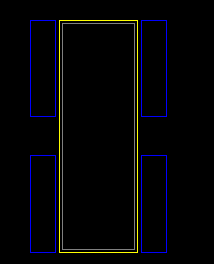 45套2六人长条桌2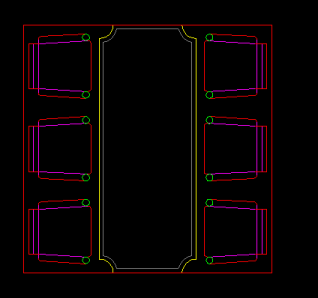 41套34人连体桌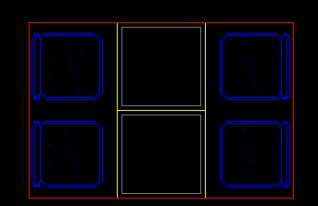 50套44人分体桌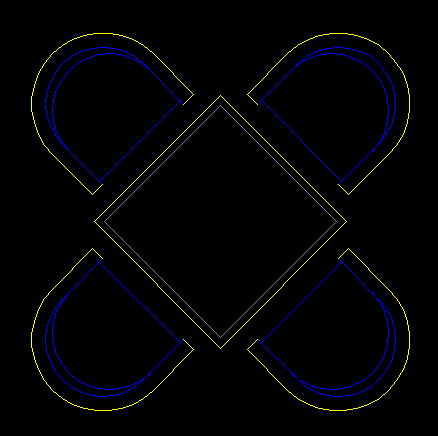 25套5卡座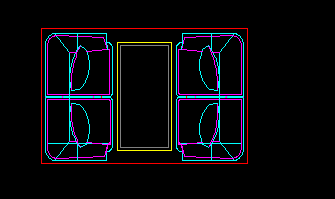 7套6高吧台椅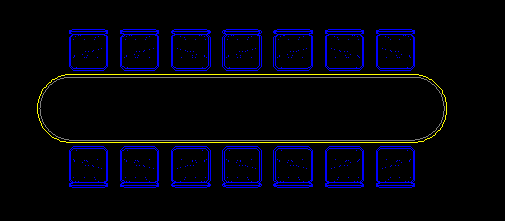 1套7高吧台椅桌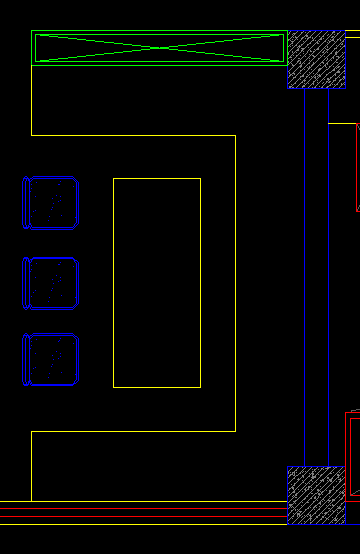 2套8自选餐台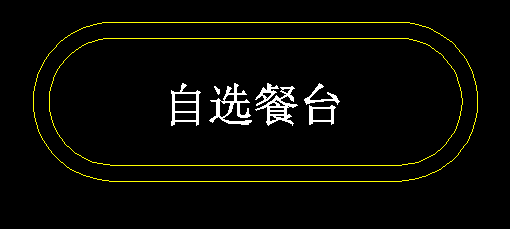 1套税前总计税后总计